Publicado en Granada el 22/12/2015 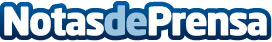 Las opiniones sobre GES Formación le otorgan el sello Cum Laude 2015El centro de estudios especializado en educación online y a distancia GES Formación obtiene el sello Cum Laude 2015 concedido por el prestigioso portal de formación Emagister. Este reconocimiento se otorga en función de las opiniones de los alumnos, y en él se reconoce la calidad formativa del centro, que tras más de 3 años en activo ha superado la cifra de 10.000 alumnos formadosDatos de contacto:GES FormaciónDepartamento de Comunicación958402095Nota de prensa publicada en: https://www.notasdeprensa.es/las-opiniones-sobre-ges-formacion-le-otorgan Categorias: E-Commerce http://www.notasdeprensa.es